Муниципальное бюджетное дошкольное образовательное учреждение«Центр развития ребенка – детский сад №18 «Теремок»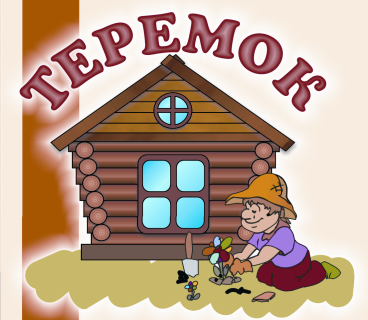 Тематическая творческая неделя «Народная игрушка Матрешка» (I мл. группа)Воспитатели:Балбина И. В.Макаревич А. В.г. Юрга, 2016Тематическая творческая неделя «Народная игрушка Матрешка» (I мл. группа)Воспитатели: Балбина И. В., Макаревич А. В.Цель Недели творчества: формирование представлений о народной игрушке Матрешке.Понедельник: Знакомство с русской народной игрушкой Матрешкой.Цель: учить рассматривать матрешку, выделять особенности ее внешнего вида, замечать яркость цветовых образов в народной игрушке.Д/и «Где носик?»Д/и «Расставь по росту» Цель: учить классифицировать предметы по размеру.Физ. минутка «Игрушки».Чтение потешки «Как у нашей, у матрешки» Цель: учить проговаривать знакомые потешки.Пальч. игра «Матрешки» Цель: развивать мелкую моторику рук.Рассматривание альбома с различными видами матрешек.	Работа с родителями: Предложить родителям принести матрешки для создания выставки.Пополнение предметно - пространственной среды в группе.Вторник: Рисование «Разукрась матрешку» Цель: продолжать учить правильно держать карандаш, заштриховывать изображение стараясь не выходить за контур, развивать мелкую моторику рук.Д/и «Собери матрешку» Цель: развивать моторику пальцев, глазомер; учить подбирать предметы в соотношении «большой, поменьше, маленький»; находить промежуточный по величине предмет).Физ. минутка «Матрешки».Русская народная песенка в обр. Н. Колпановой «Как у нашей, у матрешеньки».Консультация для родителей «Игры с матрешкой»Среда: Лепка «Матрешки» Цель: учить скатывать из пластилина шарики среднего и меньшего размеров.Д/и «Подбери платочек по цвету».Народная п/и «У медведя во бору».Дыхательная гимнастика «Любуемся игрушками».Сюжетно-ролевая игра «Магазин» Цель: формировать интерес к народной игрушке, учить играть придерживаясь сюжета.Муз.-дид. игра «Колыбельная песенка для матрешки» Цель: учить петь напевно, развивать голосовой аппарат.Четверг: Математическое и сенсорное развитие «Складывание матрешки из трех элементов» Цель: учить выполнять простые действия с предметами: открывать и закрывать матрешки, вкладывать и вынимать предметы, обогащать сенсорный опыт детей при знакомстве с величиной. (стр. 100 Комплексные занятия по программе «От рождения до школы» под редакцией Н. Е. Вераксы. Первая младшая группа)Чтение стихов «Матрешкины потешки» В. Берестова.Д/и «Матрешка большая и матрешка маленькая» (Дети собирают матрешку, совмещая рисунок верхней и нижней половинок. Тем, кому трудно выполнить задание самостоятельно, воспитатель помогает. Всех матрешек ставят на середину стола); Д/и «Найди такую же».Пляска «Матрешки» Цель: побуждать детей активно участвовать в музыкально-ритмической деятельности, развивать эмоциональную отзывчивость на музыку, ее характер и настроение; развивать пластику движений, музыкальный слух.Пятница: Конструирование «Дом для матрешки» (2 кирпичика, 2 призмы) Цель: упражнять в умении ставить кирпичики на узкую длинную сторону на расстоянии друг от друга,  делать перекрытие из призмы. (стр. 104 О. Э. Литвинова, Конструирование с детьми раннего дошкольного возраста)Хороводная игра «Мы матрешки» Цель: приобщать детей к выразительному исполнению не сложных хороводов.Загадки о матрешке.Муз.-дид. игра «Чудесный мешочек» Цель: развивать звуковысотный слух, закрепление программного материала.Д/и «В какой руке игрушка» Цель: формировать интерес к русской народной игрушке; развивать умение определять правую и левую руки.Труд. деят-ть «У нас порядок» (расстановка игрушек), «Соберем матрешки». Цели: приучать детей к трудовой деятельности, учить доводить начатое до конца, развивать трудовые навыки, воспитывать уважительное отношение к труду.В течение недели поддерживать у детей интерес к матрешке, учить играть с ней, в уголке ряженья наряжаться и обыгрывать образ матрешки перед зеркалом.Пополнилась предметно - пространственная среда в группе.ПриложениеФизкультминуткиИгрушки Отдых нам - физкультминутка,Занимай свои места.Раз - присели, два - привстали,Сели-встали, сели-встали –Ванькой-встанькой словно стали.А потом пустились вскачь,Будто мой упругий мяч.(соответствующие движения)2. МатрешкиМы веселые матрешки,              наклоны в стороныЛадушки, ладушки.                     хлопки в ладошиНа ногах у нас сапожки,             выставлять ножкиЛадушки, ладушки,                     хлопки в ладошиВ сарафанах наших пестрых,     повороты вправо, влевоЛадушки, ладушки,                     хлопки в ладошиМы похожи словно сестры,        покружитьсяЛадушки, ладушки.                     хлопки в ладошиПодвижная народная игра «У медведя во бору»Из всех участников игры выбирают одного водящего, которого назначают «медведем». На площадки для игры очерчивают 2-ва круга. 1-ый круг – это берлога «медведя», 2-ой – это дом, для всех остальных участников игры.Начинается игра, и дети выходят из дома со словами:У медведя во бору грибы, ягоды беру.А медведь не спит, и на нас рычит.После того, как дети произносят эти слова, «медведь» выбегает из берлоги и старается поймать кого-либо из деток. Если кто-то не успевает убежать в дом и «медведь» ловит его, то уже сам становится «медведем» и идет в берлогу.Хороводная игра «Мы матрешки» Цель: формировать умение вставать в круг; учить двигаться под музыку, выполнять движения по образцу.Мы матрёшки Вот такие крошкиТанцевать, танцевать вышли мы немножко \ 2 разаМы матрёшки Вот такие крошкиА у нас, а у нас чистые ладошки \ 2 разаМы матрёшки Вот такие крошкиА у нас, а у нас новые сапожки \ 2 разаМы матрёшки Вот такие крошкиТанцевать, танцевать вышли мы немножко \ 2 раза выполнять движения в соответствии с текстом.Загадки о матрешкахЕсть ещё для вас игрушка,Не лошадка, не Петрушка-Красавица девица,У неё сестрицы.Каждая сестрица-Для маленькой темница. (Матрешка)В этой молодице прячутся сестрицы.каждая сестрица - для меньшой - темница. (Матрешка)Матрешкины потешкиКак у нашей у ХохлаткиНынче вывелись цыплятки,А из одной скорлупочкиМатреша вышла в юбочке.На заре трубит рожок,Кличет стадо на лужок:- Выходи, Буренушка!- Выхожу, матренушка!Ходят куры в стороне,Позабыли обо мне.Принесла горошку -Вспомнили матрешку.Очень любим мы, матрешки,Разноцветные одежки.Сами ткем и прядем,Сами в гости к вам придем.Дуйте в дудки, бейте в ложки!В гости к нам пришли матрешки.Ложки деревянные,Матрешечки румяные.Весь народ глядит в окошки:Танцевать пошли матрешки.Восемь водят хоровод,А девятая поетШли подружки по дорожке,Было их немножечко:Две Матрены, три МатрешкиИ одна Матрешечка.Шла по ягоду Матрешка,Позабыла взять лукошко.«И куда ж такую сластьМне теперь, подружки, класть?»Сели мы на карусели,На качели пересели,Сто знакомых встретили,На поклон ответили.Мышку встретили подружкиИ попрятались друг в дружке.А которая осталась,Больше всех перепугалась.У торговца, у торговкиПокупали мы обновки,Щупали и меряли,Глазам своим не верили.Пыль клубится по дорожке -Едут с ярмарки матрешки,На баранах, на быках,Все с баранками в руках.Мы до полночи гостили,Нас домой не отпустили,Оставляют ночевать,Завтра снова чаевать!                                                       Стихи Валентина БерестоваРусская народная песенка в обработке Н. Колпановой:Как у нашей у Матрешеньки,Сад зеленый, дом хорошенький,Ванька-встанька у ворот громко песенки поет.Балалайка звенит, заливаетсяА матрешенька глядит, улыбается.Дыхательная гимнастика «Любуемся игрушками»Дети чередуют короткие вдохи через нос и долгий выдох через рот. Затем медленный вдох через нос и медленный выдох через рот со словами «а-а-ах».Пальчиковая игра «Матрешки» Мы – красавицы матрешки,             Разжимают кулачки,Разноцветные одежки.                      шевелим пальчиками.Раз – Матрена, два – Малаша,          Загибаем поочередно пальцыМила – три, четыре – Маша,             на правой руке, Маргарита – это пять                         начиная с большогоНас нетрудно сосчитать                    Разжимают кулачки 2 раза(В. Степанов)